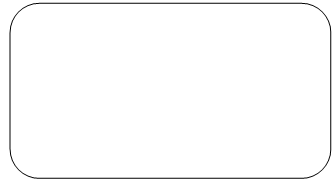 Nº EXPEDIENTE:              En      , a       de       de      .Fdo.:…      ……………………				 Fdo.:…      ………………………………….(Firma del representante, o de los representantes en caso de representación mancomunada, y sello de la empresa solicitante, en su caso)Nº ProcedimientoCódigo SIACI030827PL7QDATOS DE LA EMPRESA SOLICITANTEDATOS DE LA EMPRESA SOLICITANTEDATOS DE LA EMPRESA SOLICITANTEDATOS DE LA EMPRESA SOLICITANTEDATOS DE LA EMPRESA SOLICITANTEDATOS DE LA EMPRESA SOLICITANTEDATOS DE LA EMPRESA SOLICITANTEDATOS DE LA EMPRESA SOLICITANTEDATOS DE LA EMPRESA SOLICITANTEDATOS DE LA EMPRESA SOLICITANTEDATOS DE LA EMPRESA SOLICITANTEDATOS DE LA EMPRESA SOLICITANTEDATOS DE LA EMPRESA SOLICITANTEDATOS DE LA EMPRESA SOLICITANTEDATOS DE LA EMPRESA SOLICITANTEDATOS DE LA EMPRESA SOLICITANTEDATOS DE LA EMPRESA SOLICITANTEDATOS DE LA EMPRESA SOLICITANTEDATOS DE LA EMPRESA SOLICITANTEDATOS DE LA EMPRESA SOLICITANTEDATOS DE LA EMPRESA SOLICITANTEPersona física 	NIF  Persona física 	NIF  Persona física 	NIF  Persona física 	NIF  NIE NIE NIE NIE NIE NIE Número de documentoNúmero de documentoNúmero de documentoNúmero de documentoNúmero de documentoNombre:1º Apellido: 1º Apellido: 1º Apellido: 1º Apellido: 1º Apellido: 1º Apellido: 2º Apellido:2º Apellido:2º Apellido:Hombre    Mujer Hombre    Mujer Hombre    Mujer Hombre    Mujer Hombre    Mujer Hombre    Mujer Hombre    Mujer Hombre    Mujer Hombre    Mujer Hombre    Mujer Hombre    Mujer Hombre    Mujer Hombre    Mujer Hombre    Mujer Hombre    Mujer Hombre    Mujer Hombre    Mujer Hombre    Mujer Hombre    Mujer Hombre    Mujer Hombre    Mujer Persona jurídica      NIF  Persona jurídica      NIF  Persona jurídica      NIF  Persona jurídica      NIF  Persona jurídica      NIF  Persona jurídica      NIF  Persona jurídica      NIF  Persona jurídica      NIF  Número de documento:Número de documento:Número de documento:Número de documento:Número de documento:Número de documento:Razón social:Razón social: Domicilio:  Provincia:C.P.:C.P.:C.P.:Población:Población:Población: Teléfono:Teléfono móvil:Teléfono móvil:Teléfono móvil:Teléfono móvil:Teléfono móvil:Teléfono móvil:Teléfono móvil:Correo electrónico:Correo electrónico:Correo electrónico:Correo electrónico:Horario preferente para recibir llamada:Horario preferente para recibir llamada:Horario preferente para recibir llamada:Horario preferente para recibir llamada:Horario preferente para recibir llamada:Horario preferente para recibir llamada:Horario preferente para recibir llamada:El teléfono móvil y/o el correo electrónico designado será el medio por el que recibirá los avisos de notificación, incluido, en su caso, el aviso del pago. El solicitante está obligado a la comunicación por medios electrónicos. La notificación electrónica se realizará en la Plataforma de notificaciones telemáticas, https://notifica.jccm.es/notifica/. Compruebe que está usted registrado y que sus datos son correctos.El teléfono móvil y/o el correo electrónico designado será el medio por el que recibirá los avisos de notificación, incluido, en su caso, el aviso del pago. El solicitante está obligado a la comunicación por medios electrónicos. La notificación electrónica se realizará en la Plataforma de notificaciones telemáticas, https://notifica.jccm.es/notifica/. Compruebe que está usted registrado y que sus datos son correctos.El teléfono móvil y/o el correo electrónico designado será el medio por el que recibirá los avisos de notificación, incluido, en su caso, el aviso del pago. El solicitante está obligado a la comunicación por medios electrónicos. La notificación electrónica se realizará en la Plataforma de notificaciones telemáticas, https://notifica.jccm.es/notifica/. Compruebe que está usted registrado y que sus datos son correctos.El teléfono móvil y/o el correo electrónico designado será el medio por el que recibirá los avisos de notificación, incluido, en su caso, el aviso del pago. El solicitante está obligado a la comunicación por medios electrónicos. La notificación electrónica se realizará en la Plataforma de notificaciones telemáticas, https://notifica.jccm.es/notifica/. Compruebe que está usted registrado y que sus datos son correctos.El teléfono móvil y/o el correo electrónico designado será el medio por el que recibirá los avisos de notificación, incluido, en su caso, el aviso del pago. El solicitante está obligado a la comunicación por medios electrónicos. La notificación electrónica se realizará en la Plataforma de notificaciones telemáticas, https://notifica.jccm.es/notifica/. Compruebe que está usted registrado y que sus datos son correctos.El teléfono móvil y/o el correo electrónico designado será el medio por el que recibirá los avisos de notificación, incluido, en su caso, el aviso del pago. El solicitante está obligado a la comunicación por medios electrónicos. La notificación electrónica se realizará en la Plataforma de notificaciones telemáticas, https://notifica.jccm.es/notifica/. Compruebe que está usted registrado y que sus datos son correctos.El teléfono móvil y/o el correo electrónico designado será el medio por el que recibirá los avisos de notificación, incluido, en su caso, el aviso del pago. El solicitante está obligado a la comunicación por medios electrónicos. La notificación electrónica se realizará en la Plataforma de notificaciones telemáticas, https://notifica.jccm.es/notifica/. Compruebe que está usted registrado y que sus datos son correctos.El teléfono móvil y/o el correo electrónico designado será el medio por el que recibirá los avisos de notificación, incluido, en su caso, el aviso del pago. El solicitante está obligado a la comunicación por medios electrónicos. La notificación electrónica se realizará en la Plataforma de notificaciones telemáticas, https://notifica.jccm.es/notifica/. Compruebe que está usted registrado y que sus datos son correctos.El teléfono móvil y/o el correo electrónico designado será el medio por el que recibirá los avisos de notificación, incluido, en su caso, el aviso del pago. El solicitante está obligado a la comunicación por medios electrónicos. La notificación electrónica se realizará en la Plataforma de notificaciones telemáticas, https://notifica.jccm.es/notifica/. Compruebe que está usted registrado y que sus datos son correctos.El teléfono móvil y/o el correo electrónico designado será el medio por el que recibirá los avisos de notificación, incluido, en su caso, el aviso del pago. El solicitante está obligado a la comunicación por medios electrónicos. La notificación electrónica se realizará en la Plataforma de notificaciones telemáticas, https://notifica.jccm.es/notifica/. Compruebe que está usted registrado y que sus datos son correctos.El teléfono móvil y/o el correo electrónico designado será el medio por el que recibirá los avisos de notificación, incluido, en su caso, el aviso del pago. El solicitante está obligado a la comunicación por medios electrónicos. La notificación electrónica se realizará en la Plataforma de notificaciones telemáticas, https://notifica.jccm.es/notifica/. Compruebe que está usted registrado y que sus datos son correctos.El teléfono móvil y/o el correo electrónico designado será el medio por el que recibirá los avisos de notificación, incluido, en su caso, el aviso del pago. El solicitante está obligado a la comunicación por medios electrónicos. La notificación electrónica se realizará en la Plataforma de notificaciones telemáticas, https://notifica.jccm.es/notifica/. Compruebe que está usted registrado y que sus datos son correctos.El teléfono móvil y/o el correo electrónico designado será el medio por el que recibirá los avisos de notificación, incluido, en su caso, el aviso del pago. El solicitante está obligado a la comunicación por medios electrónicos. La notificación electrónica se realizará en la Plataforma de notificaciones telemáticas, https://notifica.jccm.es/notifica/. Compruebe que está usted registrado y que sus datos son correctos.El teléfono móvil y/o el correo electrónico designado será el medio por el que recibirá los avisos de notificación, incluido, en su caso, el aviso del pago. El solicitante está obligado a la comunicación por medios electrónicos. La notificación electrónica se realizará en la Plataforma de notificaciones telemáticas, https://notifica.jccm.es/notifica/. Compruebe que está usted registrado y que sus datos son correctos.El teléfono móvil y/o el correo electrónico designado será el medio por el que recibirá los avisos de notificación, incluido, en su caso, el aviso del pago. El solicitante está obligado a la comunicación por medios electrónicos. La notificación electrónica se realizará en la Plataforma de notificaciones telemáticas, https://notifica.jccm.es/notifica/. Compruebe que está usted registrado y que sus datos son correctos.El teléfono móvil y/o el correo electrónico designado será el medio por el que recibirá los avisos de notificación, incluido, en su caso, el aviso del pago. El solicitante está obligado a la comunicación por medios electrónicos. La notificación electrónica se realizará en la Plataforma de notificaciones telemáticas, https://notifica.jccm.es/notifica/. Compruebe que está usted registrado y que sus datos son correctos.El teléfono móvil y/o el correo electrónico designado será el medio por el que recibirá los avisos de notificación, incluido, en su caso, el aviso del pago. El solicitante está obligado a la comunicación por medios electrónicos. La notificación electrónica se realizará en la Plataforma de notificaciones telemáticas, https://notifica.jccm.es/notifica/. Compruebe que está usted registrado y que sus datos son correctos.El teléfono móvil y/o el correo electrónico designado será el medio por el que recibirá los avisos de notificación, incluido, en su caso, el aviso del pago. El solicitante está obligado a la comunicación por medios electrónicos. La notificación electrónica se realizará en la Plataforma de notificaciones telemáticas, https://notifica.jccm.es/notifica/. Compruebe que está usted registrado y que sus datos son correctos.El teléfono móvil y/o el correo electrónico designado será el medio por el que recibirá los avisos de notificación, incluido, en su caso, el aviso del pago. El solicitante está obligado a la comunicación por medios electrónicos. La notificación electrónica se realizará en la Plataforma de notificaciones telemáticas, https://notifica.jccm.es/notifica/. Compruebe que está usted registrado y que sus datos son correctos.El teléfono móvil y/o el correo electrónico designado será el medio por el que recibirá los avisos de notificación, incluido, en su caso, el aviso del pago. El solicitante está obligado a la comunicación por medios electrónicos. La notificación electrónica se realizará en la Plataforma de notificaciones telemáticas, https://notifica.jccm.es/notifica/. Compruebe que está usted registrado y que sus datos son correctos.El teléfono móvil y/o el correo electrónico designado será el medio por el que recibirá los avisos de notificación, incluido, en su caso, el aviso del pago. El solicitante está obligado a la comunicación por medios electrónicos. La notificación electrónica se realizará en la Plataforma de notificaciones telemáticas, https://notifica.jccm.es/notifica/. Compruebe que está usted registrado y que sus datos son correctos.DATOS DE LA PERSONA REPRESENTANTESi el solicitante es persona jurídica, rellenar siempre.Si el solicitante es persona física, rellenar sólo si el representante es distinto del solicitante.DATOS DE LA PERSONA REPRESENTANTESi el solicitante es persona jurídica, rellenar siempre.Si el solicitante es persona física, rellenar sólo si el representante es distinto del solicitante.DATOS DE LA PERSONA REPRESENTANTESi el solicitante es persona jurídica, rellenar siempre.Si el solicitante es persona física, rellenar sólo si el representante es distinto del solicitante.DATOS DE LA PERSONA REPRESENTANTESi el solicitante es persona jurídica, rellenar siempre.Si el solicitante es persona física, rellenar sólo si el representante es distinto del solicitante.DATOS DE LA PERSONA REPRESENTANTESi el solicitante es persona jurídica, rellenar siempre.Si el solicitante es persona física, rellenar sólo si el representante es distinto del solicitante.DATOS DE LA PERSONA REPRESENTANTESi el solicitante es persona jurídica, rellenar siempre.Si el solicitante es persona física, rellenar sólo si el representante es distinto del solicitante.DATOS DE LA PERSONA REPRESENTANTESi el solicitante es persona jurídica, rellenar siempre.Si el solicitante es persona física, rellenar sólo si el representante es distinto del solicitante.DATOS DE LA PERSONA REPRESENTANTESi el solicitante es persona jurídica, rellenar siempre.Si el solicitante es persona física, rellenar sólo si el representante es distinto del solicitante.DATOS DE LA PERSONA REPRESENTANTESi el solicitante es persona jurídica, rellenar siempre.Si el solicitante es persona física, rellenar sólo si el representante es distinto del solicitante.DATOS DE LA PERSONA REPRESENTANTESi el solicitante es persona jurídica, rellenar siempre.Si el solicitante es persona física, rellenar sólo si el representante es distinto del solicitante.DATOS DE LA PERSONA REPRESENTANTESi el solicitante es persona jurídica, rellenar siempre.Si el solicitante es persona física, rellenar sólo si el representante es distinto del solicitante.DATOS DE LA PERSONA REPRESENTANTESi el solicitante es persona jurídica, rellenar siempre.Si el solicitante es persona física, rellenar sólo si el representante es distinto del solicitante.DATOS DE LA PERSONA REPRESENTANTESi el solicitante es persona jurídica, rellenar siempre.Si el solicitante es persona física, rellenar sólo si el representante es distinto del solicitante.DATOS DE LA PERSONA REPRESENTANTESi el solicitante es persona jurídica, rellenar siempre.Si el solicitante es persona física, rellenar sólo si el representante es distinto del solicitante.DATOS DE LA PERSONA REPRESENTANTESi el solicitante es persona jurídica, rellenar siempre.Si el solicitante es persona física, rellenar sólo si el representante es distinto del solicitante.DATOS DE LA PERSONA REPRESENTANTESi el solicitante es persona jurídica, rellenar siempre.Si el solicitante es persona física, rellenar sólo si el representante es distinto del solicitante.DATOS DE LA PERSONA REPRESENTANTESi el solicitante es persona jurídica, rellenar siempre.Si el solicitante es persona física, rellenar sólo si el representante es distinto del solicitante.DATOS DE LA PERSONA REPRESENTANTESi el solicitante es persona jurídica, rellenar siempre.Si el solicitante es persona física, rellenar sólo si el representante es distinto del solicitante.DATOS DE LA PERSONA REPRESENTANTESi el solicitante es persona jurídica, rellenar siempre.Si el solicitante es persona física, rellenar sólo si el representante es distinto del solicitante.DATOS DE LA PERSONA REPRESENTANTESi el solicitante es persona jurídica, rellenar siempre.Si el solicitante es persona física, rellenar sólo si el representante es distinto del solicitante.NIF 	NIE NIF 	NIE NIF 	NIE NIF 	NIE Número de documento: Número de documento: Número de documento: Número de documento: Número de documento: Número de documento: Número de documento: Hombre    Mujer Hombre    Mujer Hombre    Mujer Nombre:1º Apellido: 1º Apellido: 1º Apellido: 1º Apellido: 2º Apellido:2º Apellido:2º Apellido:2º Apellido:Domicilio: Domicilio:  Provincia:C.P.:C.P.:Población:Población: Teléfono:Teléfono móvil:Teléfono móvil:Teléfono móvil:Teléfono móvil:Teléfono móvil:Correo electrónico:Correo electrónico:Correo electrónico:Horario preferente para recibir llamada:Horario preferente para recibir llamada:Horario preferente para recibir llamada:Horario preferente para recibir llamada:Horario preferente para recibir llamada:Horario preferente para recibir llamada:Horario preferente para recibir llamada:Si existe representante, las comunicaciones que deriven de este escrito se realizarán con el representante designado por el interesado.La notificación electrónica se realizará en la Plataforma https://notifica.jccm.es/notifica. El representante debe comprobar que está registrado y que sus datos son correctos.Si existe representante, las comunicaciones que deriven de este escrito se realizarán con el representante designado por el interesado.La notificación electrónica se realizará en la Plataforma https://notifica.jccm.es/notifica. El representante debe comprobar que está registrado y que sus datos son correctos.Si existe representante, las comunicaciones que deriven de este escrito se realizarán con el representante designado por el interesado.La notificación electrónica se realizará en la Plataforma https://notifica.jccm.es/notifica. El representante debe comprobar que está registrado y que sus datos son correctos.Si existe representante, las comunicaciones que deriven de este escrito se realizarán con el representante designado por el interesado.La notificación electrónica se realizará en la Plataforma https://notifica.jccm.es/notifica. El representante debe comprobar que está registrado y que sus datos son correctos.Si existe representante, las comunicaciones que deriven de este escrito se realizarán con el representante designado por el interesado.La notificación electrónica se realizará en la Plataforma https://notifica.jccm.es/notifica. El representante debe comprobar que está registrado y que sus datos son correctos.Si existe representante, las comunicaciones que deriven de este escrito se realizarán con el representante designado por el interesado.La notificación electrónica se realizará en la Plataforma https://notifica.jccm.es/notifica. El representante debe comprobar que está registrado y que sus datos son correctos.Si existe representante, las comunicaciones que deriven de este escrito se realizarán con el representante designado por el interesado.La notificación electrónica se realizará en la Plataforma https://notifica.jccm.es/notifica. El representante debe comprobar que está registrado y que sus datos son correctos.Si existe representante, las comunicaciones que deriven de este escrito se realizarán con el representante designado por el interesado.La notificación electrónica se realizará en la Plataforma https://notifica.jccm.es/notifica. El representante debe comprobar que está registrado y que sus datos son correctos.Si existe representante, las comunicaciones que deriven de este escrito se realizarán con el representante designado por el interesado.La notificación electrónica se realizará en la Plataforma https://notifica.jccm.es/notifica. El representante debe comprobar que está registrado y que sus datos son correctos.Si existe representante, las comunicaciones que deriven de este escrito se realizarán con el representante designado por el interesado.La notificación electrónica se realizará en la Plataforma https://notifica.jccm.es/notifica. El representante debe comprobar que está registrado y que sus datos son correctos.Si existe representante, las comunicaciones que deriven de este escrito se realizarán con el representante designado por el interesado.La notificación electrónica se realizará en la Plataforma https://notifica.jccm.es/notifica. El representante debe comprobar que está registrado y que sus datos son correctos.Si existe representante, las comunicaciones que deriven de este escrito se realizarán con el representante designado por el interesado.La notificación electrónica se realizará en la Plataforma https://notifica.jccm.es/notifica. El representante debe comprobar que está registrado y que sus datos son correctos.Si existe representante, las comunicaciones que deriven de este escrito se realizarán con el representante designado por el interesado.La notificación electrónica se realizará en la Plataforma https://notifica.jccm.es/notifica. El representante debe comprobar que está registrado y que sus datos son correctos.Si existe representante, las comunicaciones que deriven de este escrito se realizarán con el representante designado por el interesado.La notificación electrónica se realizará en la Plataforma https://notifica.jccm.es/notifica. El representante debe comprobar que está registrado y que sus datos son correctos.Si existe representante, las comunicaciones que deriven de este escrito se realizarán con el representante designado por el interesado.La notificación electrónica se realizará en la Plataforma https://notifica.jccm.es/notifica. El representante debe comprobar que está registrado y que sus datos son correctos.Si existe representante, las comunicaciones que deriven de este escrito se realizarán con el representante designado por el interesado.La notificación electrónica se realizará en la Plataforma https://notifica.jccm.es/notifica. El representante debe comprobar que está registrado y que sus datos son correctos.Si existe representante, las comunicaciones que deriven de este escrito se realizarán con el representante designado por el interesado.La notificación electrónica se realizará en la Plataforma https://notifica.jccm.es/notifica. El representante debe comprobar que está registrado y que sus datos son correctos.Si existe representante, las comunicaciones que deriven de este escrito se realizarán con el representante designado por el interesado.La notificación electrónica se realizará en la Plataforma https://notifica.jccm.es/notifica. El representante debe comprobar que está registrado y que sus datos son correctos.Si existe representante, las comunicaciones que deriven de este escrito se realizarán con el representante designado por el interesado.La notificación electrónica se realizará en la Plataforma https://notifica.jccm.es/notifica. El representante debe comprobar que está registrado y que sus datos son correctos.Si existe representante, las comunicaciones que deriven de este escrito se realizarán con el representante designado por el interesado.La notificación electrónica se realizará en la Plataforma https://notifica.jccm.es/notifica. El representante debe comprobar que está registrado y que sus datos son correctos.INFORMACIÓN BÁSICA DE PROTECCIÓN DE DATOSINFORMACIÓN BÁSICA DE PROTECCIÓN DE DATOSResponsableDirección General de EmpresasFinalidadGestionar las subvenciones del programa para el fomento de la iniciativa empresarialLegitimaciónCumplimiento de una obligación legal. Artículo 20 de la Ley 38/2003, de 17 de noviembre, General de Subvenciones.DestinatariosExiste cesión de datos.DerechosPuede ejercer los derechos de acceso, rectificación o supresión de sus datos, así como otros derechos, tal y como se explica en la información adicionalInformación adicionalDisponible en la dirección electrónica https://www.castillalamancha.es/protecciondedatosTipo de proyecto y forma de libramiento (señale lo que proceda) Línea de apoyo para la elaboración de planes estratégicos de crecimiento empresarial (PEC)  Primer libramiento por importe del 75 % de la subvención concedida Segundo libramiento del 25 % restante  Línea de apoyo para la elaboración de protocolos de empresa familiar (PEF)RESUMEN DE  GASTOS REALIZADOSLínea de apoyo para la elaboración de planes estratégicos de crecimiento empresarial y de protocolos familiares.Línea de apoyo para la elaboración de planes estratégicos de crecimiento empresarial y de protocolos familiares.Línea de apoyo para la elaboración de planes estratégicos de crecimiento empresarial y de protocolos familiares.Línea de apoyo para la elaboración de planes estratégicos de crecimiento empresarial y de protocolos familiares.1) Línea de apoyo para la elaboración de planes estratégicos de crecimiento empresarial. (PEC):Cumplimentar solamente para la obtención del primer libramiento.1) Línea de apoyo para la elaboración de planes estratégicos de crecimiento empresarial. (PEC):Cumplimentar solamente para la obtención del primer libramiento.1) Línea de apoyo para la elaboración de planes estratégicos de crecimiento empresarial. (PEC):Cumplimentar solamente para la obtención del primer libramiento.1) Línea de apoyo para la elaboración de planes estratégicos de crecimiento empresarial. (PEC):Cumplimentar solamente para la obtención del primer libramiento.CapítulosGastos aprobadosGastos justificados sin IVATotal pagadoGastos de consultoría y asistencia técnicaTOTAL:      €      €2) Línea de apoyo para la elaboración de protocolos de empresa familiar (PEF):2) Línea de apoyo para la elaboración de protocolos de empresa familiar (PEF):2) Línea de apoyo para la elaboración de protocolos de empresa familiar (PEF):2) Línea de apoyo para la elaboración de protocolos de empresa familiar (PEF):CapítulosGastos aprobadosGastos justificados sin IVATotal pagadoGastos de consultoría y asistencia técnicaTOTAL:      €      €      €DECLARA:Que los datos consignados se corresponden con la información existente en los libros oficiales exigidos por la legislación mercantil.Que las inversiones o gastos contemplados en el expediente referenciado, figuran contabilizados correctamente.CUMPLIMIENTO DE CONDICIONES Y FORMA DE JUSTIFICACIÓN DE LA SUBVENCIÓN DECLARACIONES RESPONSABLES: (Obligatorias)La persona firmante de esta solicitud, en su propio nombre o en representación de la entidad que se indica, declara que todos los datos consignados son veraces, declarando expresamente cumplir los siguientes requisitos:- Hallarse al corriente en el cumplimiento de las obligaciones tributarias y por reintegro de subvenciones, con la Administración Regional. - Se ha realizado el proyecto o la actuación subvencionada que fundamenta la concesión de la subvención, dentro del plazo de ejecución previsto en el decreto regulador.- Se ha realizado el proyecto o actuación subvencionada que fundamenta la concesión de la subvención, dentro del plazo de ejecución previsto en la resolución de concesión, de acuerdo con los objetivos, tareas, programa temporal de desarrollo y condiciones económicas y financieras aprobadas, y se ha efectuado los pagos de las inversiones y gastos correspondientes.- Se compromete a realizar la comunicación y acreditación de los supuestos contemplados en el artículo 23 del Decreto regulador.- Se compromete a disponer de los libros contables, registros diligenciados y demás documentos debidamente auditados en los términos exigidos por la legislación mercantil y sectorial aplicable al beneficiario en cada caso, así como cuantos estados contables y registros específicos sean exigidos por este decreto, con la finalidad de garantizar el adecuado ejercicio de las facultades de comprobación y control.- Se compromete a conservar los documentos justificativos de la aplicación de los fondos recibidos, incluidos los documentos electrónicos, en tanto puedan ser objeto de las actuaciones de comprobación y control.- Se compromete a proceder al reintegro de los fondos percibidos en los supuestos contemplados en estas bases reguladoras y demás casos previstos en el artículo 37 de la Ley 38/2003, de 17 de noviembre, General de Subvenciones.- Se compromete a dar la adecuada publicidad del carácter público de la financiación del proyecto o actuación objeto de subvención, y para ello cumplir las medidas de difusión previstas en este decreto.- La empresa cumple con los requisitos exigidos por la legislación vigente para el ejercicio de su actividad, pudiendo la Administración en cualquier momento requerirles la acreditación de dichos extremos.- La empresa cumple con lo dispuesto en la normativa comunitaria, nacional y autonómica en materia de igualdad de trato y lo dispuesto en la normativa medioambiental.- La empresa cumple con el resto de obligaciones establecidas en el artículo 14 de la Ley 38/2003, de 17 de noviembre, su normativa de desarrollo y las establecidas en la resolución de concesión.- La empresa ha ajustado su actuación a lo previsto en la Ley Orgánica 3/2018, de 5 de diciembre de Protección de datos de carácter personal y garantía de los derechos digitales y demás normativa de desarrollo.- Se compromete a comunicar a la Dirección General competente en materia de incentivación empresarial, en un plazo no superior a 30 días, cualquier modificación que se produzca respecto a los datos identificativos o a las circunstancias tenidas en cuenta en el momento de la concesión, así como de los compromisos y obligaciones asumidas por el beneficiario.- Se compromete a suministrar a la Administración de la Junta de Comunidades de Castilla-La Mancha, previo requerimiento y en un plazo de 15 días, toda la información necesaria para el cumplimiento de las obligaciones previstas en el Título II de la Ley 4/2016, de 15 de diciembre, de Transparencia y Buen Gobierno de Castilla-La Mancha.- La empresa está en funcionamiento y desarrolla su actividad normalmente.- La empresa ha adecuado su objeto social a la actividad objeto de la ayuda, según lo previsto en la resolución de concesión. Son ciertos los datos consignados en la presente solicitud, comprometiéndose a probar documentalmente los mismos, a requerimiento de la Dirección General de Empresas, Competitividad e Internacionalización.Otras declaraciones responsables:- Declaración responsable de otras ayudas al mismo proyecto. DECLARA QUE: NO ha solicitado y/o recibido ayudas para este proyecto. SI ha solicitado y/o recibido las ayudas que se mencionan a continuación para este proyecto.Igualmente la persona abajo firmante declara conocer que en el caso de falsedad en los datos y/o en la documentación aportados u ocultamiento de información, de la que pueda deducirse intención de engaño en beneficio propio o ajeno, podrá ser excluida de este procedimiento de concesión de ayuda o subvención, podrá ser objeto de sanción (que puede incluir la pérdida temporal de la posibilidad de obtener ayudas públicas y avales de la Administración) y, en su caso, los hechos se pondrán en conocimiento del Ministerio Fiscal por si pudieran ser constitutivos de un ilícito penal.DOCUMENTACIÓN A PRESENTAR PARA LA TRAMITACIÓN DEL EXPEDIENTE DE PAGO:1) Línea de apoyo para la elaboración de planes estratégicos de crecimiento empresarial. (PEC):a) Documentación exigida para el primer libramiento:- Una relación clasificada de facturas y gastos realizados, con identificación del proveedor y su número de NIF, número de factura, fecha de emisión, importe sin IVA, total pagado, fecha del pago y forma de pago.- Facturas justificativas de los gastos realizados.- Documentación acreditativa del pago efectivo de las facturas.- Copia del Informe de asesoramiento realizado por la empresa consultora con el Diagnóstico de la situación de partida de la empresa beneficiaria y el Plan Estratégico de crecimiento.)b) Documentación exigida para el segundo libramiento:- Memoria justificativa (Anexo V)- Documentación justificativa del importe neto de la cifra de negocio.- Documentación justificativa del volumen de exportaciones.- Documentación acreditativa del nivel de empleo.2) Línea de apoyo para la elaboración de protocolos de empresa familiar (PEF):- Una relación clasificada de facturas y gastos realizados, con identificación del proveedor y su número de NIF, número de factura, fecha de emisión, importe sin IVA, total pagado, fecha del pago y forma de pago.- Facturas justificativas de los gastos realizados.- Documentación acreditativa del pago efectivo de las facturas.- Copia del Informe de asesoramiento realizado por la empresa consultora.- Protocolo de empresa familiar elevado a escritura pública.- Documentación acreditativa del acuerdo de constitución del Consejo de Familia.NºNº FACTURAFECHA EMISIÓNNOMBRE DEL PROVEDOR O ACREEDORNIF/CIFIMPORTE SIN IVATOTAL PAGADOFECHA DE PAGOFORMA DE PAGOTOTAL:TOTAL CAPÍTULO:Datos bancarios (Para cuentas españolas)Datos bancarios (Para cuentas españolas)Datos bancarios (Para cuentas españolas)Datos bancarios (Para cuentas españolas)Datos bancarios (Para cuentas españolas)Datos bancarios (Para cuentas españolas)Datos bancarios (Para cuentas españolas)Datos bancarios (Para cuentas españolas)Datos bancarios (Para cuentas españolas)Datos bancarios (Para cuentas españolas)Datos bancarios (Para cuentas españolas)Datos bancarios (Para cuentas españolas)Datos bancarios (Para cuentas españolas)Datos bancarios (Para cuentas españolas)Datos bancarios (Para cuentas españolas)Datos bancarios (Para cuentas españolas)Datos bancarios (Para cuentas españolas)Datos bancarios (Para cuentas españolas)Datos bancarios (Para cuentas españolas)Datos bancarios (Para cuentas españolas)Datos bancarios (Para cuentas españolas)Datos bancarios (Para cuentas españolas)Datos bancarios (Para cuentas españolas)Datos bancarios (Para cuentas españolas)Datos bancarios (Para cuentas españolas)Datos bancarios (Para cuentas españolas)Datos bancarios (Para cuentas españolas)Datos bancarios (Para cuentas españolas)Datos bancarios (Para cuentas españolas)Datos bancarios (Para cuentas españolas)Nombre de la entidad bancaria * 1Nombre de la entidad bancaria * 1Nombre de la entidad bancaria * 1Nombre de la entidad bancaria * 1Nombre de la entidad bancaria * 1Nombre de la entidad bancaria * 1Nombre de la entidad bancaria * 1Nombre de la entidad bancaria * 1Nombre de la entidad bancaria * 1Nombre de la entidad bancaria * 1Nombre de la entidad bancaria * 1Nombre de la entidad bancaria * 1Nombre de la entidad bancaria * 1Nombre de la entidad bancaria * 1Nombre de la entidad bancaria * 1Nombre de la entidad bancaria * 1Nombre de la entidad bancaria * 1Nombre de la entidad bancaria * 1Nombre de la entidad bancaria * 1Dirección * 2Dirección * 2Dirección * 2Dirección * 2Dirección * 2Dirección * 2Dirección * 2Dirección * 2Dirección * 2Dirección * 2Dirección * 2Nombre completo del titular de la cuenta 3Nombre completo del titular de la cuenta 3Nombre completo del titular de la cuenta 3Nombre completo del titular de la cuenta 3Nombre completo del titular de la cuenta 3Nombre completo del titular de la cuenta 3Nombre completo del titular de la cuenta 3Nombre completo del titular de la cuenta 3Nombre completo del titular de la cuenta 3Nombre completo del titular de la cuenta 3Nombre completo del titular de la cuenta 3Nombre completo del titular de la cuenta 3Nombre completo del titular de la cuenta 3Nombre completo del titular de la cuenta 3Nombre completo del titular de la cuenta 3Nombre completo del titular de la cuenta 3Nombre completo del titular de la cuenta 3Nombre completo del titular de la cuenta 3Nombre completo del titular de la cuenta 3Nombre completo del titular de la cuenta 3Nombre completo del titular de la cuenta 3Nombre completo del titular de la cuenta 3Nombre completo del titular de la cuenta 3Nombre completo del titular de la cuenta 3Nombre completo del titular de la cuenta 3Nombre completo del titular de la cuenta 3Nombre completo del titular de la cuenta 3Nombre completo del titular de la cuenta 3Nombre completo del titular de la cuenta 3Nombre completo del titular de la cuenta 3Nombre completo del titular de la cuenta 3Nº de cuenta IBAN *4Nº de cuenta IBAN *4Nº de cuenta IBAN *4Nº de cuenta IBAN *4Nº de cuenta IBAN *4Nº de cuenta IBAN *4Nº de cuenta IBAN *4Nº de cuenta IBAN *4Nº de cuenta IBAN *4Nº de cuenta IBAN *4Nº de cuenta IBAN *4Nº de cuenta IBAN *4Nº de cuenta IBAN *4Nº de cuenta IBAN *4Nº de cuenta IBAN *4Nº de cuenta IBAN *4Nº de cuenta IBAN *4Nº de cuenta IBAN *4Nº de cuenta IBAN *4Nº de cuenta IBAN *4Nº de cuenta IBAN *4Nº de cuenta IBAN *4Nº de cuenta IBAN *4Nº de cuenta IBAN *4Nº de cuenta IBAN *4Nº de cuenta IBAN *4Nº de cuenta IBAN *4Nº de cuenta IBAN *4Nº de cuenta IBAN *4Nº de cuenta IBAN *4Para cuentas españolasPara cuentas españolasPara cuentas españolasPara cuentas españolasPaísPaísC.C.C.C.C.C.EntidadEntidadEntidadEntidadSucursalSucursalSucursalSucursalD.C.D.C.D.C.CuentaCuentaCuentaCuentaCuentaCuentaCuentaCuentaCuentaCuentaCuentaPara cuentas españolasPara cuentas españolasPara cuentas españolasPara cuentas españolasPara cuentas españolasPara cuentas españolasPara cuentas españolasPara cuentas españolasPara cuentas españolasPara cuentas españolasPara cuentas españolasPara cuentas españolasE SE SE SPara cuentas españolasPara cuentas españolasPara cuentas españolasPara cuentas españolasPara cuentas españolasPara cuentas españolasPara cuentas españolasPara cuentas españolasSI NO COMPLETA ESTOS DATOS SE ENTIENDE QUE EL ABONO SE DEBE REALIZAR EN LA CUENTA QUE FIGURE EN LA SOLICITUD DE LA AYUDA.SI NO COMPLETA ESTOS DATOS SE ENTIENDE QUE EL ABONO SE DEBE REALIZAR EN LA CUENTA QUE FIGURE EN LA SOLICITUD DE LA AYUDA.SI NO COMPLETA ESTOS DATOS SE ENTIENDE QUE EL ABONO SE DEBE REALIZAR EN LA CUENTA QUE FIGURE EN LA SOLICITUD DE LA AYUDA.SI NO COMPLETA ESTOS DATOS SE ENTIENDE QUE EL ABONO SE DEBE REALIZAR EN LA CUENTA QUE FIGURE EN LA SOLICITUD DE LA AYUDA.SI NO COMPLETA ESTOS DATOS SE ENTIENDE QUE EL ABONO SE DEBE REALIZAR EN LA CUENTA QUE FIGURE EN LA SOLICITUD DE LA AYUDA.SI NO COMPLETA ESTOS DATOS SE ENTIENDE QUE EL ABONO SE DEBE REALIZAR EN LA CUENTA QUE FIGURE EN LA SOLICITUD DE LA AYUDA.SI NO COMPLETA ESTOS DATOS SE ENTIENDE QUE EL ABONO SE DEBE REALIZAR EN LA CUENTA QUE FIGURE EN LA SOLICITUD DE LA AYUDA.SI NO COMPLETA ESTOS DATOS SE ENTIENDE QUE EL ABONO SE DEBE REALIZAR EN LA CUENTA QUE FIGURE EN LA SOLICITUD DE LA AYUDA.SI NO COMPLETA ESTOS DATOS SE ENTIENDE QUE EL ABONO SE DEBE REALIZAR EN LA CUENTA QUE FIGURE EN LA SOLICITUD DE LA AYUDA.SI NO COMPLETA ESTOS DATOS SE ENTIENDE QUE EL ABONO SE DEBE REALIZAR EN LA CUENTA QUE FIGURE EN LA SOLICITUD DE LA AYUDA.SI NO COMPLETA ESTOS DATOS SE ENTIENDE QUE EL ABONO SE DEBE REALIZAR EN LA CUENTA QUE FIGURE EN LA SOLICITUD DE LA AYUDA.SI NO COMPLETA ESTOS DATOS SE ENTIENDE QUE EL ABONO SE DEBE REALIZAR EN LA CUENTA QUE FIGURE EN LA SOLICITUD DE LA AYUDA.SI NO COMPLETA ESTOS DATOS SE ENTIENDE QUE EL ABONO SE DEBE REALIZAR EN LA CUENTA QUE FIGURE EN LA SOLICITUD DE LA AYUDA.SI NO COMPLETA ESTOS DATOS SE ENTIENDE QUE EL ABONO SE DEBE REALIZAR EN LA CUENTA QUE FIGURE EN LA SOLICITUD DE LA AYUDA.SI NO COMPLETA ESTOS DATOS SE ENTIENDE QUE EL ABONO SE DEBE REALIZAR EN LA CUENTA QUE FIGURE EN LA SOLICITUD DE LA AYUDA.SI NO COMPLETA ESTOS DATOS SE ENTIENDE QUE EL ABONO SE DEBE REALIZAR EN LA CUENTA QUE FIGURE EN LA SOLICITUD DE LA AYUDA.SI NO COMPLETA ESTOS DATOS SE ENTIENDE QUE EL ABONO SE DEBE REALIZAR EN LA CUENTA QUE FIGURE EN LA SOLICITUD DE LA AYUDA.SI NO COMPLETA ESTOS DATOS SE ENTIENDE QUE EL ABONO SE DEBE REALIZAR EN LA CUENTA QUE FIGURE EN LA SOLICITUD DE LA AYUDA.SI NO COMPLETA ESTOS DATOS SE ENTIENDE QUE EL ABONO SE DEBE REALIZAR EN LA CUENTA QUE FIGURE EN LA SOLICITUD DE LA AYUDA.SI NO COMPLETA ESTOS DATOS SE ENTIENDE QUE EL ABONO SE DEBE REALIZAR EN LA CUENTA QUE FIGURE EN LA SOLICITUD DE LA AYUDA.SI NO COMPLETA ESTOS DATOS SE ENTIENDE QUE EL ABONO SE DEBE REALIZAR EN LA CUENTA QUE FIGURE EN LA SOLICITUD DE LA AYUDA.SI NO COMPLETA ESTOS DATOS SE ENTIENDE QUE EL ABONO SE DEBE REALIZAR EN LA CUENTA QUE FIGURE EN LA SOLICITUD DE LA AYUDA.SI NO COMPLETA ESTOS DATOS SE ENTIENDE QUE EL ABONO SE DEBE REALIZAR EN LA CUENTA QUE FIGURE EN LA SOLICITUD DE LA AYUDA.SI NO COMPLETA ESTOS DATOS SE ENTIENDE QUE EL ABONO SE DEBE REALIZAR EN LA CUENTA QUE FIGURE EN LA SOLICITUD DE LA AYUDA.SI NO COMPLETA ESTOS DATOS SE ENTIENDE QUE EL ABONO SE DEBE REALIZAR EN LA CUENTA QUE FIGURE EN LA SOLICITUD DE LA AYUDA.SI NO COMPLETA ESTOS DATOS SE ENTIENDE QUE EL ABONO SE DEBE REALIZAR EN LA CUENTA QUE FIGURE EN LA SOLICITUD DE LA AYUDA.SI NO COMPLETA ESTOS DATOS SE ENTIENDE QUE EL ABONO SE DEBE REALIZAR EN LA CUENTA QUE FIGURE EN LA SOLICITUD DE LA AYUDA.SI NO COMPLETA ESTOS DATOS SE ENTIENDE QUE EL ABONO SE DEBE REALIZAR EN LA CUENTA QUE FIGURE EN LA SOLICITUD DE LA AYUDA.SI NO COMPLETA ESTOS DATOS SE ENTIENDE QUE EL ABONO SE DEBE REALIZAR EN LA CUENTA QUE FIGURE EN LA SOLICITUD DE LA AYUDA.SI NO COMPLETA ESTOS DATOS SE ENTIENDE QUE EL ABONO SE DEBE REALIZAR EN LA CUENTA QUE FIGURE EN LA SOLICITUD DE LA AYUDA.SI NO COMPLETA ESTOS DATOS SE ENTIENDE QUE EL ABONO SE DEBE REALIZAR EN LA CUENTA QUE FIGURE EN LA SOLICITUD DE LA AYUDA.SI NO COMPLETA ESTOS DATOS SE ENTIENDE QUE EL ABONO SE DEBE REALIZAR EN LA CUENTA QUE FIGURE EN LA SOLICITUD DE LA AYUDA.SI NO COMPLETA ESTOS DATOS SE ENTIENDE QUE EL ABONO SE DEBE REALIZAR EN LA CUENTA QUE FIGURE EN LA SOLICITUD DE LA AYUDA.Datos bancarios (Para cuentas extranjeras)Datos bancarios (Para cuentas extranjeras)Datos bancarios (Para cuentas extranjeras)Datos bancarios (Para cuentas extranjeras)Datos bancarios (Para cuentas extranjeras)Datos bancarios (Para cuentas extranjeras)Datos bancarios (Para cuentas extranjeras)Datos bancarios (Para cuentas extranjeras)Datos bancarios (Para cuentas extranjeras)Datos bancarios (Para cuentas extranjeras)Datos bancarios (Para cuentas extranjeras)Datos bancarios (Para cuentas extranjeras)Datos bancarios (Para cuentas extranjeras)Datos bancarios (Para cuentas extranjeras)Datos bancarios (Para cuentas extranjeras)Datos bancarios (Para cuentas extranjeras)Datos bancarios (Para cuentas extranjeras)Datos bancarios (Para cuentas extranjeras)Datos bancarios (Para cuentas extranjeras)Datos bancarios (Para cuentas extranjeras)Datos bancarios (Para cuentas extranjeras)Datos bancarios (Para cuentas extranjeras)Datos bancarios (Para cuentas extranjeras)Datos bancarios (Para cuentas extranjeras)Datos bancarios (Para cuentas extranjeras)Datos bancarios (Para cuentas extranjeras)Datos bancarios (Para cuentas extranjeras)Datos bancarios (Para cuentas extranjeras)Datos bancarios (Para cuentas extranjeras)Datos bancarios (Para cuentas extranjeras)Datos bancarios (Para cuentas extranjeras)Datos bancarios (Para cuentas extranjeras)Datos bancarios (Para cuentas extranjeras)Datos bancarios (Para cuentas extranjeras)Datos bancarios (Para cuentas extranjeras)Datos bancarios (Para cuentas extranjeras)Datos bancarios (Para cuentas extranjeras)Datos bancarios (Para cuentas extranjeras)Datos bancarios (Para cuentas extranjeras)Datos bancarios (Para cuentas extranjeras)Datos bancarios (Para cuentas extranjeras)Nombre de la entidad bancaria * 1Nombre de la entidad bancaria * 1Nombre de la entidad bancaria * 1Nombre de la entidad bancaria * 1Nombre de la entidad bancaria * 1Nombre de la entidad bancaria * 1Nombre de la entidad bancaria * 1Nombre de la entidad bancaria * 1Nombre de la entidad bancaria * 1Nombre de la entidad bancaria * 1Nombre de la entidad bancaria * 1Nombre de la entidad bancaria * 1Nombre de la entidad bancaria * 1Nombre de la entidad bancaria * 1Nombre de la entidad bancaria * 1Nombre de la entidad bancaria * 1Nombre de la entidad bancaria * 1Nombre de la entidad bancaria * 1Dirección * 2Dirección * 2Dirección * 2Dirección * 2Dirección * 2Dirección * 2Dirección * 2Dirección * 2Dirección * 2Dirección * 2Dirección * 2Dirección * 2Dirección * 2Dirección * 2Dirección * 2Dirección * 2Dirección * 2Dirección * 2Dirección * 2Dirección * 2Dirección * 2Dirección * 2Nombre completo del titular de la cuenta 3Nombre completo del titular de la cuenta 3Nombre completo del titular de la cuenta 3Nombre completo del titular de la cuenta 3Nombre completo del titular de la cuenta 3Nombre completo del titular de la cuenta 3Nombre completo del titular de la cuenta 3Nombre completo del titular de la cuenta 3Nombre completo del titular de la cuenta 3Nombre completo del titular de la cuenta 3Nombre completo del titular de la cuenta 3Nombre completo del titular de la cuenta 3Nombre completo del titular de la cuenta 3Nombre completo del titular de la cuenta 3Nombre completo del titular de la cuenta 3Nombre completo del titular de la cuenta 3Nombre completo del titular de la cuenta 3Nombre completo del titular de la cuenta 3Nombre completo del titular de la cuenta 3Nombre completo del titular de la cuenta 3Nombre completo del titular de la cuenta 3Nombre completo del titular de la cuenta 3Nombre completo del titular de la cuenta 3Nombre completo del titular de la cuenta 3Nombre completo del titular de la cuenta 3Nombre completo del titular de la cuenta 3Nombre completo del titular de la cuenta 3Nombre completo del titular de la cuenta 3Nombre completo del titular de la cuenta 3Nombre completo del titular de la cuenta 3Nombre completo del titular de la cuenta 3Nombre completo del titular de la cuenta 3Nombre completo del titular de la cuenta 3Nombre completo del titular de la cuenta 3Nombre completo del titular de la cuenta 3Nombre completo del titular de la cuenta 3Nombre completo del titular de la cuenta 3Nombre completo del titular de la cuenta 3Nombre completo del titular de la cuenta 3Nombre completo del titular de la cuenta 3Nombre completo del titular de la cuenta 3Nº de cuenta IBAN *4Nº de cuenta IBAN *4Nº de cuenta IBAN *4Nº de cuenta IBAN *4Nº de cuenta IBAN *4Nº de cuenta IBAN *4Nº de cuenta IBAN *4Nº de cuenta IBAN *4Nº de cuenta IBAN *4Nº de cuenta IBAN *4Nº de cuenta IBAN *4Nº de cuenta IBAN *4Nº de cuenta IBAN *4Nº de cuenta IBAN *4Nº de cuenta IBAN *4Nº de cuenta IBAN *4Nº de cuenta IBAN *4Nº de cuenta IBAN *4Nº de cuenta IBAN *4Nº de cuenta IBAN *4Nº de cuenta IBAN *4Nº de cuenta IBAN *4Nº de cuenta IBAN *4Nº de cuenta IBAN *4Nº de cuenta IBAN *4Nº de cuenta IBAN *4Nº de cuenta IBAN *4Nº de cuenta IBAN *4Nº de cuenta IBAN *4Nº de cuenta IBAN *4Nº de cuenta IBAN *4Nº de cuenta IBAN *4Nº de cuenta IBAN *4Nº de cuenta IBAN *4Nº de cuenta IBAN *4Nº de cuenta IBAN *4Nº de cuenta IBAN *4Nº de cuenta IBAN *4Nº de cuenta IBAN *4Nº de cuenta IBAN *4Para cuentas de cualquier país(incluido España)Para cuentas de cualquier país(incluido España)Para cuentas de cualquier país(incluido España)Para cuentas de cualquier país(incluido España)PaísPaísC.C.C.C.C.C.CuentaCuentaCuentaCuentaCuentaCuentaCuentaCuentaCuentaCuentaCuentaCuentaCuentaCuentaCuentaCuentaCuentaCuentaCuentaCuentaCuentaCuentaCuentaCuentaCuentaCuentaCuentaPara cuentas de cualquier país(incluido España)Para cuentas de cualquier país(incluido España)Para cuentas de cualquier país(incluido España)Para cuentas de cualquier país(incluido España)Para cuentas de cualquier país(incluido España)Para cuentas de cualquier país(incluido España)Para cuentas de cualquier país(incluido España)Para cuentas de cualquier país(incluido España)Para cuentas de cualquier país(incluido España)Para cuentas de cualquier país(incluido España)Para cuentas de cualquier país(incluido España)Para cuentas de cualquier país(incluido España)Para cuentas de cualquier país(incluido España)Para cuentas de cualquier país(incluido España)Para cuentas de cualquier país(incluido España)Para cuentas de cualquier país(incluido España)Para cuentas de cualquier país(incluido España)Para cuentas de cualquier país(incluido España)Para cuentas de cualquier país(incluido España)Para cuentas de cualquier país(incluido España)